«УТВЕРЖДЕНО»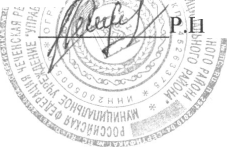 до «дши»/ниципального района Музаев^1^*5^?<УТВЕРЖДЕН0»Педагогический совет школы МБУ ДО «ДШИ» Гудермесского муниципального района Протокол № oLот £3 -/ОПРОГРАММА РАЗВИТИЯМуниципального бюджетного учреждения дополнительного образования
«Детская школа искусств» Гудермесского муниципального районана 2017 - 2022 годы.СОДЕРЖАНИЕВведение.1. Паспорт Программы развития Муниципального бюджетного учреждения дополнительного образования «Детская школа искусств» Гудермесского муниципального районана 2017 - 2022 годы.2. Информационно-аналитическая справка о деятельности МБУ ДО «ДШИ» Гудермесского муниципального района. 2.1.Общие сведения об учреждении.2.2. Материально-техническая база.2.3. Кадровое обеспечение.2.4. Характеристика образовательного процесса.2.5. Функциональное управление.2.6. Обеспечение безопасности участников образовательного процесса и охрана их труда.3. Стратегия реализации Программы развития Муниципального бюджетного учреждения дополнительного образования «Детская школа искусств» Гудермесского муниципального района на 2017 - 2022 годы.3.1. Программа "Совершенствование образовательной системы".3.2. "Материально-техническое и ресурсное обеспечение образовательного процесса".Заключение.  Введение	Одной из главных задач модернизации российского образования является обеспечение современного качества образования. Понятие качества образования определяет процесс развития и становление личности ребёнка, реализация его способностей, совершенствование стремлений к самостоятельным созидательным действиям, постоянному и творческому поиску.В решении этой задачи важная роль отведена дополнительному образованию как наиболее эффективной форме развития способностей, интересов, социального и профессионального самоопределения детей и молодёжи. Основное предназначение системы дополнительного образования заключается в создании условий для свободного выбора каждым ребенком образовательной области и профиля дополнительной программы.Система образования в сфере культуры и искусства, являясь частью общей системы отечественного образования, выявляет особенности развития общества в тот или иной исторический период. Наиболее важным показателем системы образования в области искусства является качество образования в детских школах искусств. Высочайшие достижения российской культуры были осуществлены благодаря уникальной системе непрерывного образования в области искусства ("школа-училище-вуз"), основой которой являются детские школы искусств. Стоит особо отметить, что в малых городах и сельской местности деятельность школ искусств является практически единственным культурообразующим                                                                                                                                                                                                                                                           фактором. В больших городах школы искусств остаются не только центрами предпрофессиональной подготовки по традиционным специальностям в сфере искусства, но и центрами художественно-эстетического воспитания подрастающих поколений, в немалой степени способствовать сохранению и развитию традиционной народной культуры. В МБУ ДО «ДШИ» Гудермесского муниципального района (далее – Школа) разработана Программа развития 2017-2022 гг., которая определяет приоритетные направления работы Школы, помогает построить концепцию её развития, разработать направления и задачи, стоящие перед педагогическим коллективом, прогнозировать материальные затраты и изыскивать источники финансирования.2. Информационно-аналитическая справка о деятельности МБУ ДО «ДШИ» Гудермесского муниципального района2.1 Общие сведения об учрежденииМуниципальное бюджетное учреждение дополнительного образования «Детская школа искусств» Гудермесского муниципального района.Сокращенное название- МБУ ДО «ДШИ» Гудермесского муниципального районаЮридический адрес:366200, г. Гудермес, Ватутина, 43Фактический адрес: 366200, г. Гудермес, Ватутина, 43Лицензия на право ведения образовательной деятельности выдана Министерством образования и науки Чеченской Республики.Срок действия - бессрочно. Материально-техническая база.МБУ ДО «ДШИ» Гудермесского муниципального района осуществляет учебно-воспитательный процесс на площадях, равных 362 кв.м. Общее количество учебных кабинетов – 5 и один концертный зал.Все учебные кабинеты оборудованы разнообразным инструментарием и оборудованием, наглядными пособиями и инвентарем, которые по мере возможности обновляются. Здесь проходят занятия хоров, различные концертно-просветительские мероприятия не только школьного масштаба. В начале учебного года проводится косметический ремонт во всех помещениях Школы.2.3.Кадровое обеспечение.В Школе работает интересный, творческий, профессиональный коллектив преподавателей, деятельность которого направлена на решение главной задачи образовательной политики на современном этапе – дать обучающимся полноценное качественное образование.Педагогический коллектив Школы – 22 преподавателя,Из них: – 22 человек – штатные сотрудники; – 2 человека – работают по совместительству; – 1 преподаватель имеет высшую квалификационную категорию; – двое преподавателей имеют I квалификационную категорию; – 10 преподавателей соответствуют занимаемой должности; – 5 преподавателей удостоены звания Заслуженный работник культуры Чеченской Республики.Сведения об образовании преподавателейСведения о возрастном составе преподавателейПреподаватели повышают квалификацию проходя обучение на курсах повышения квалификации, получая консультации и мастер - классы ведущих профессионалов в области искусства.Качественный рост профессионального мастерства педагогического коллектива подтверждается стабильным повышением уровня квалификационных категорий.2.4.Сведения о повышении квалификации преподавателей.Качественный рост профессионального мастерства педагогического коллектива подтверждается стабильным повышением уровня квалификационных категорий, а творческие достижения преподавателей и обучающихся вышли на региональный и всероссийский уровень. Творческий коллектив Школы является постоянным участником концертных площадок города и республики.2.5. Характеристика образовательного процесса.Образовательные программы, реализуемые МБУ ДО «ДШИ» Гудермесского муниципального районаОбразовательные программы разрабатываются школой самостоятельно в соответствии с примерными программами, разработанными и рекомендованными на основе федеральных государственных требований и «Рекомендаций по организации образовательной и методической деятельности при реализации общеразвивающих программ в области» Министерства культуры РФ от 21.11.2013 №191-01-39/06-ГИ, а также с учетом педагогического опыта в детских музыкальных школах и школ искусств. Образовательные программы определяют содержание образования в Школе и ориентированы на различные возрасты. В них есть дифференцированный подход к образованию, что предполагает развитие творческих способностей обучающихся с разными способностями.Организация образовательного процесса в Школе регламентируется учебными планами, годовым календарным учебным графиком и расписанием занятий, разрабатываемыми и утверждаемыми Школой самостоятельно.Обязательным условием деятельности образовательного учреждения является создание благоприятных условий организации учебного процесса с учетом особенностей обучающихся, индивидуального подхода к обучению, что позволит более точно определить перспективы развития каждого ребенка и, тем самым, даст возможность большему количеству детей включиться в процесс художественного образования, раскрыть свой творческий потенциал.Организация учебных занятий осуществляется в соответствии с расписанием занятий (индивидуальных и групповых), где указываются обучающиеся и учебные группы, время, продолжительность занятий, классы и фамилия преподавателя ведущего занятия. Численный состав учебных групп определяется в соответствии с учебными планами.                                                                                                                                                                                                                                                                                                                                                                                                                                                                                                                                                                                                                                                                                                                                                                                                                                                                                                                                                                                                                                                                                                                                                                                                                                                                                                                                                                                                                                                                                                                                                                                                                                                                                                                                                                                                                                                                                                                                                                                                                                                                                                                                                                                                                                                                                                                                                                                                                                                                                                                                                                                                                                                                                                                                                                                                                                                                                                                                                                                                                                                                                                                                                                                                                                                                                                                                                                                                                                                                                                                                                                                                                                                                                                                                                                                                                                                                                                                                                                                                                                                                                                                                                                                                                                                                                                                                                                                                                                                                                                                                                                                                                                                                                                                                                                                                                                                                                                                                                                                                                                                                                                                                                                                                                                                                                                                                                                                                                                                                                                                                                                                                                                                                                                                                                                                                                                                                                                                                                                                                                                                                                                                                                                                                                                                                                                                                                                                                                                                                                                                                                                                                                                                                                                                                                                                                                                                                                                                                                                                                                                                                                                                                                                                                                                                                                                                                                                                                                                                                                                                                                                                                                                                                                                                                                                                                                                                                                                                                                                                                                                                                                                                                                                                                                                                                                                                                                                                                                                                                                                                                                                                                                                                                                                                                                                                                                                                                                                                                                                                                                                                                                                                                                                                                                                                                                                                                                                                                                                                                                                                                                                                                                                                                                                                                                                                                                                                                                                                                                                                                                                                                                                                                                                                                                                                                                                                                                                                                                                                                                                                                                                                                                                                                                                                                                                                                                                                                                                                                                                                                                                                                                                                                                                                                                                                                                                                                                                                                                                                                                                                                                                                                                                                                                                                                                                                                                                                                                                                                                                                                                                                                                                                                                                                                                                                                                                                                                                                                                                                                                                                                                                                                                                                                                                                                                                                                                                                                                                                                                                                                                                                                                                                                                                                                                                                                                                                                                                                                                                                                                                                                                                                                                                                                                                                                                                                                                                                                                                                                                                                                                                                                                                                                                                                                                                                                                                                                                                                                                                                                                                                                                                                                                                                                                                                                                                                                                                                                                                                                                                                                                                                                                                                                                                                                                                                                                                                                                                                                                                                                                                                                                                                                                                                                                                                                                                                                                                                                                                                                                                                                                                                                                                                                                                                                                                                                                                                                                                                                                                                                                                                                                                                                                                                                                                                                                                                                                                                                                                                                                                                                                                                                                                                                                       Контингент учащихся на 01.09.2017 составил 496 человек.Динамика успеваемости стабильная, результат образования и уровень подготовки выпускников на уровне среднего.Обучающиеся и преподаватели проводят большую концертную и просветительскую работу среди воспитанников детских садов, среди обучающихся общеобразовательных школ.Ежегодно обучающиеся Школы принимают участие в общешкольных, городских, районных, республиканских и всероссийских мероприятиях, становятся лауреатами и дипломантами.МБУ ДО «ДШИ» Гудермесского муниципального района расширяет свое культурное и образовательное пространство через интеграцию и совместную реализацию творческих планов с учреждениями образования и культуры города (взаимодействие с общеобразовательными школами, культурно-досуговыми учреждениями, учреждениями и организациями культуры) с целью поиска и выявления одаренных детей в области искусства для их обучения по предпрофессиональным программам, а также совместной реализации дополнительных программ, проведения творческих, культурно- просветительских мероприятий. 2.6. Функциональное управление.Непосредственное управление Школой осуществляет директор.Заместитель директора по учебной части организует текущее и перспективное планирование образовательной деятельности учреждения.Педагогический совет рассматривает основные вопросы образовательного процесса. На заседаниях Педсовета обсуждаются проекты планов работы на предстоящий год, проводятся итоги промежуточной и итоговой аттестаций учащихся, анализируются проблемы учебного процесса.Построение данной организационной структуры обеспечивает согласованность действий участников совместной деятельности.Чтобы совместная работа была эффективной, необходимо, чтобы :- исполнители хорошо понимали, каких результатов и когда от них ожидают;- они были заинтересованы в получении результата;- они испытали удовлетворение от своей работы;- социально-психологический климат в коллективе был благоприятен для продуктивной творческой работы.2.7. Обеспечение безопасности участников образовательного процесса и охрана их труда.В соответствии со статьёй 28 ФЗ "Об образовании в РФ" №273-Ф3 от 29.12.2012 г. – соблюдение требований безопасности есть важное условие качества образовательного процесса.Администрацией МБУ ДО «ДШИ» Гудермесского муниципального района определена цель развития системы безопасности Школы – всестороннее обеспечение безопасности обучающихся и работников во время их учебной и трудовой деятельности. Для этого планируется решать следующие задачи: – реализация государственной политики и требований законодательных и иных нормативно-правовых актов в области безопасности, антитеррористической защищённости, гражданской обороны и охраны труда, направленных на защиту здоровья и сохранения жизни обучающихся и работников во время их учебной и трудовой деятельности от возможных террористических актов, пожаров, аварий и других опасностей природного и техногенного характера; – создание информационной среды в области обеспечения безопасности; – пропаганда травмобезопасного поведения в Школе, на улице и общественных местах; – привлечение внимания родителей к решению проблемы обучения детей безопасному поведению, формированию общей культуры безопасности.Принимаемые в настоящее время на всех уровнях государственного управления меры по совершенствованию законодательства и системы обеспечения безопасности жизнедеятельности затрагивают многие вопросы гражданской обороны, защиты населения и территорий от чрезвычайных ситуаций природного и техногенного характера, защиты от угроз терроризма, ликвидации последствий стихийных бедствий, пожарной безопасности, охраны труда. Так, например, быстрота распространения образовавшихся в результате аварии опасных ядовитых паров, требует полного обеспечения обучающихся и персонала, находящихся в зоне возможного заражения необходимыми, заранее подготовленными, средствами защиты и содержания систем связи и оповещения в постоянной готовности, а также проведение практических мероприятий по эвакуации и применению средств защиты. В этой связи, системообразующим компонентом является подробное планирование выполнения мероприятий, направленных на повышение защищённости Школы. Важное место в системе безопасности Школы занимает информационное направление, обеспечивающее выполнение требований вновь вступивших федеральных законов, указов Президента РФ в области модернизации и информатизации системы образования, создания инновационных условий деятельности. Для выполнения этой задачи планируется создать раздел "Безопасность" школьного сайта, материалы которого ознакомят работников, обучающихся и их родителей с деятельностью образовательного учреждения в области обеспечения безопасности, правилами поведения в чрезвычайных ситуациях.Таким образом, основным показателем развития информационной составляющей системы безопасности можно считать знание коллективом работников и обучающихся Школы основных правил поведения в чрезвычайных ситуациях, мер по их профилактике, а также информированность по проводимым и готовящимся мероприятиям с целью более широкого привлечения к участию, формирования культуры безопасного поведения посредством информационного ресурса. Функционирование эффективной системы планирования и учебно-воспитательных мероприятий не только расширяет возможность создания безопасных условий для социального становления и индивидуального развития личности каждого обучающегося, но также является важным элементом системы обеспечения безопасности образовательного учреждения.3.Стратегия реализации Программы развитияМуниципального бюджетного учреждениядополнительного образования «Детская школа искусств» Гудермесского муниципального района3.1. Целевая программа «Совершенствование образовательной системы».Цели:-Повышение качества образования и эффективности педагогического процесса Школы;-Превращение Школы в открытую, саморазвивающуюся систему.Задачи:-Приведение системы управления Школой в соответствие с целями и основными направлениями ее развития, а также современным требованиям управления Школой;-Повышение уровня комфортности образовательного процесса.РЕАЛИЗАЦИЯ ПОДПРОГРАММЫОжидаемые результаты: -Повышение эффективности деятельности МБУ ДО «ДШИ» Гудермесского муниципального района; -Расширение участия субъектов образовательного процесса в управлении Школой; -Повышение профессиональной компетентности педагогических кадров; -Повышение социальной защищенности преподавателей.     Подпрограмма«ИНФОРМАЦИОННОЕ ОБЕСПЕЧЕНИЕ ОБРАЗОВАТЕЛЬНОГО ПРОЦЕССА». Цели:-Разработка и внедрение механизмов информационного обеспечения процессов функционирования и развития МБУ ДО «ДШИ» Гудермесского муниципального района; - Повышение информационной культуры преподавателей и обучающихся Школы.Задачи:-Создание условий, обеспечивающих целенаправленную подготовку преподавателей и обучающихся.-Использование информационных систем для повышения эффективности управленческих решений;-Широкое внедрение современных информационных технологий в учебно-воспитательный процесс Школы;- Разработка системы информирования населения о Школе, ее достижениях и преимуществах.РЕАЛИЗАЦИЯ ПОДПРОГРАММЫОЖИДАЕМЫЕ РЕЗУЛЬТАТЫ: – Создание эффективной системы информационного обеспечения образовательного процесса; – Подготовка обучающихся и преподавателей к жизни и деятельности в условиях информационного общества; – Повышение уровня научно-методического обеспечения профессиональной деятельности преподавателей; – Расширение информированности участников образовательного процесса с целью наиболее полной реализации прав граждан на образование.Подпрограмма«ПРЕДПРОФЕССИОНАЛЬНЫЕ И ОБЩЕРАЗВИВАЮЩИЕ ПРОГРАММЫ».Цель:-Создание комплекса организационно-методических, обеспечивающих успешный переход всеми субъектами образовательного процесса на освоение дополнительных предпрофессиональных и общеразвивающих образовательных программ.Задачи:-Осуществление повышения квалификации педагогического коллектива, обеспечивающее его готовность к процессу внедрения дополнительных предпрофессиональных и общеразвивающих образовательных программ;-Осуществление мероприятий по "родительскому просвещению";-Создание системы оценки образовательных достижений обучающихся.РЕАЛИЗАЦИЯ ПОДПРОГРАММЫОЖИДАЕМЫЕ РЕЗУЛЬТАТЫ: - Успешная реализация образовательного процесса в ходе ведения дополнительных предпрофессиональных и общеразвивающих образовательных программ.3.2. Программа «Профессиональный преподаватель».Цель: - Формирование и развитие высокопрофессионального коллектива преподавателей- единомышленников, способного к творческой профессиональной деятельности, направленной на развитие образовательной системы Школы, сохранение и приумножение ее традиций.Задачи:- Установление личностно-значимой системы развития творческого потенциала Школы в целом и каждого из субъектов педагогического процесса;- Формирование методологической культуры преподавателей;- Обеспечение непрерывного, профессионального роста преподавателей через систему повышения квалификации и профессиональной переподготовки..Подпрограмма«МЕТОДОЛОГИЧЕСКАЯ КУЛЬТУРА ПРЕПОДАВАТЕЛЯ».Цель:-Создание условий для роста профессионального мастерства преподавателей Школы.Задачи:- Повышение уровня теоретической подготовки преподавателей в области педагогики, теории и методики преподавания предметов, современных педагогических технологий;- Организация профессиональной переподготовки и повышения квалификации преподавателей с целью повышения их профессиональной компетентности;- Разработка системы конкурсов, презентаций, методических недель и т.д., позволяющих реализовать творческий потенциал преподавателей.РЕАЛИЗАЦИЯ ПОДПРОГРАММЫ.ОЖИДАЕМЫЕ РЕЗУЛЬТАТЫ:-Рост общекультурной и профессиональной компетентности преподавателей;-Создание гибкой адаптивной системы повышения профессионального мастерства в процессе педагогической деятельности; -Повышение качества преподавания;-Рост социально-профессионального статуса преподавателей Школы.Подпрограмма«КОММУНИКАТИВНАЯ КУЛЬТУРА ПЕДАГОГОВ».Цели:-Формирование умения педагогов устанавливать в профессиональной деятельности гуманистические личностно-ориентированные отношения;-Формирование готовности и умения к конструктивному сотрудничеству с коллегами, родителями и общественностью;-Создание комфортного микроклимата в ходе реализации учебно-воспитательного процесса, способствующего творческой самореализации всех его субъектов.Задачи:-Обучение всех субъектов образовательного процесса технологии сложной коммуникации;-Формирование ценностного отношения к культурной коммуникации;-Создание социально-педагогических условий для формирования и повышения коммуникативной культуры субъектов образовательного процесса.РЕАЛИЗАЦИЯ ПОДПРОГРАММЫОЖИДАЕМЫЕ РЕЗУЛЬТАТЫ:-Рост коммуникативной культуры всех субъектов педагогического процесса; -Сокращение числа конфликтов в Школе;-Повышение общей культуры преподавателей, обучающихся и родителей.3.3.«Материально-техническое и ресурсное обеспечение образовательного процесса».Цель:- Создание материальной базы оптимального функционирования МБУ ДО «ДШИ» Гудермесского муниципального районаЗадачи:- Достижение достаточной нормативной полноты ресурсного обеспечения учебно-воспитательного процесса;- Формирование системы финансирования деятельности Школы на основе сочетания бюджетного и внебюджетного финансирования.Подпрограмма«МАТЕРИАЛЬНАЯ БАЗА ШКОЛЫ».Цель:-Обеспечение Школы недостающим оборудованием и наглядными пособиями.Задачи:-Обновление библиотечного фонда;-Обновление учебной базы и наглядных пособий в учебных кабинетах;-Содержание всех помещений Школы в соответствии с требованиями «СанПина».РЕАЛИЗАЦИЯ ПОДПРОГРАММЫОЖИДАЕМЫЕ РЕЗУЛЬТАТЫ:- Повышение качества учебно-воспитательного процесса;- Обеспечение соблюдения правил техники безопасности при проведении учебных занятий и концертных мероприятий;- Создание оптимальных условий для работы преподавателей;- Приведение материальной базы учебного процесса в соответствие с современными санитарно-гигиеническими требованиями.ЗаключениеПредназначение Школы заключается в духовно-нравственном развитии подрастающего поколения средствами художественно-эстетического творчества, создании образовательной среды, способствующей максимальной самореализации каждого обучающегося, вне зависимости от его психофизиологических особенностей и учебных возможностей, степени одаренности.Именно художественно-эстетическое воспитание так необходимо всем ступеням системы нашего образования, так как способно духовно развивать личность, воздействовать на ее эмоциональную сферу. Именно эмоциональному началу принадлежит основное значение в развитии творческих способностей, формировании свойств и качеств личности, становлении внутреннего мира.Детям, посещающим Школу искусств, не грозит безделье, скука, духовное обнищание, ведущие к заполнению вакуума негативными действиями и привычками. Маленькие артисты, завоевавшие аплодисменты и получившие признание публики, навсегда пронесут в своём сердце любовь к прекрасному.Осуществляя процесс эстетического воспитания, Детская школа искусств, с одной стороны, способствует формированию культурной среды, необходимой для развития человеческой личности, с другой – выявляет наиболее одарённых обучающихся и готовит их к продолжению профессионального образования, по существу являясь первой ступенью профессионального образования.Современное дополнительное образование в МБУ ДО «Детская школа искусств» Гудермесского муниципального работа нацеленное на воспитательную составляющую единого процесса обучения и развития, поможет обеспечить гармонию человека с самим собой, через определение им гармонии с другими людьми, обществом, природой, человеческой деятельностью. И как результат – это формирование устойчивых и позитивных отношений ко всему окружающему миру: к людям, к природе, к себе.1. Паспорт программы1. Паспорт программыНаименование программыПрограмма развития Муниципального бюджетного учреждения дополнительного образования «Детская школа искусств» Гудермесского муниципального районаНормативно-правовая основа программыКонституция Российской Федерации;Закон РФ "Об образовании в Российской Федерации «от 29 декабря 2012 г. № 273-ФЗ;Национальная стратегия действий в интересах детей на 2012 - 2017 годы (утверждена Указом Президента РФ от 01.06.2012 № 761);Постановление Правительства РФ от 15 апреля 2014 г. № 295 "Об утверждении государственной программы Российской Федерации "Развитие образования" на 2013 - 2020 годы" (с изменениями и дополнениями)Федеральный закон от 24.07.1998 N 124-ФЗ (ред. от 28.11.2015) "Об основных гарантиях прав ребенка в Российской Федерации");Устав МБУ ДО «ДШИ» Гудермесского муниципального районаРазработчик программыАдминистрация и педагогический коллектив МБУ ДО «ДШИ» Гудермесского муниципального районаИсполнитель программыАдминистрация МБУ ДО «ДШИ» Гудермесского муниципального района, педагогический коллектив Школы, родители обучающихся в Школе.Цель программы-Сохранение, развитие и предоставление высокого качества дополнительного образования детей и молодежи в Школе в соответствии с меняющимися запросами участников образовательных отношений и перспективными задачами российского общества и экономики путем создания современных условий, обновления структуры и содержания образования.-Обеспечение прав граждан на доступ к культурным ценностям, сохранение культурного и исторического наследия России;-Развитие творческого потенциала обучающихся, преподавателей, создание условий для улучшения доступа населения к культурным ценностям, информации и знаниям.Задачи программы-Повышение качества дополнительных образовательных услуг;-Разработка и внедрение новых образовательных программ и направлений в учебно-воспитательном процессе;-Создание условий для профессионального роста преподавателей с учетом целей и задач современного этапа развития Школы;-Развитие творческих способностей детей и молодежи;-Улучшение материально-технической базы Школы;-Повышение качества образования;-Укрепление материально-технической базы Школы;-Сохранение и укрепление здоровья участников образовательного процесса, обеспечение их безопасности;-Привлечение потенциала родителей и общественности к развитию образовательной среды Школы.Сроки реализации программы2017-2022 гг.Период и этапы реализации Программы1 этап (2017-2018годы).Цель:-проведение аналитической и диагностической работы;-разработка нормативно-правовой базы развития Школы;-утверждение Программы развития Школы;-методологическое совершенствование учебного плана Школы.2 этап (2018-2019 годы).Цель:-отслеживание и корректировка результатов реализации Программы развития Школы, образовательных программ (предпрофессиональных и общеразвивающих);3 этап (2019-2022 годы).Цель:-подведение итогов реализации Программы развития;-разработка нового стратегического плана развития Школы.Ожидаемые результатыРеализация программы в течение 2017-2022 гг. позволит обеспечить:-позитивные изменения в качестве предоставляемых услуг Школы, направленных на реализацию прав детей и молодежи в получении дополнительного образования на следующих направлениях Школы: – вокальном исполнительстве, хореографического искусства, инструментального исполнительства, театрального искусства, общего эстетического образования; – улучшение материально- технической базы и программно-методического обеспечения Школы;  – развитие новых направлений работы Школы;  – увеличение количества детей и молодежи, обучающихся по программам дополнительного образования; – увеличение доли преподавателей, повысивших свой профессиональный уровень; – достижение высоких результатов при участии в конкурсах и фестивалях различных уровней; – ориентированность коллектива на достижение, развитие, саморазвитие; – отсутствие нареканий к качеству работы Школы со стороны органов власти в процессах лицензирования, родителей и обучающихся, что является показателем высокого уровня управленческого звена; – сохранение здоровья обучающихся, создание здоровье сберегающей образовательной среды.Объемы и источники финансированияТекущее бюджетное финансирование Ответственные за реализацию программыАдминистрация МБУ ДО «ДШИ» Гудермесского муниципального районаУправление ПрограммойТекущее управление Программой осуществляется администрацией Школы. Корректировки Программы проводятся Педагогическим советом Школы.Адрес школы366200, г.Гудермес, ул. Ватутина, 43ФИО директора школы, Музаев Шамиль ШомсудиновичЭлектронный адрес сайта Школы E-mail школыgdshi_gudermes@mail.ruОбщее количествоВысшееСреднее спец.22148Общее количество преподавателейДо 35 летДо 55 летСтарше 55 лет221354№п/пНаименование программыСрок реализацииДополнительные общеразвивающие программы в области искусств Дополнительные общеразвивающие программы в области искусств Дополнительные общеразвивающие программы в области искусств 1.Хореографическое творчество5 лет2.Вокал  4 года3.Фортепиано5 лет4.Общее эстетическое образование4 года5.Изобразительное искусство4 года6.Хоровое пение 4года7.Дечиг-пондар5 лет8.Театральное искусство4 годаГод выпускаОбщее количествоОкончили Школувыпускниковс отличием2016 год2011№МЕРОПРИЯТИЯСРОКОТВЕТСТВЕННЫЙ1.Совершенствование аналитической деятельности в Школе2017-2022 гг.Директор2.Определение приоритетных направлений развития Школы как основа управления инновационной деятельностьюЕжегодноДиректор, заместитель директора по УВР, Педагогический совет школы.3.Совершенствование базы данных системы управления ШколойЕжегодноДиректор, делопроизводитель Школы.4.Регулярное изучение мнения родителей и обучающихся о ШколеЕжегодноЗаместитель директора по УВР5.Поддержка инновационной деятельности преподавателейЕжегодноДиректор, заместитель директора по УВР.6.Совершенствование системы контроляЕжегодноДиректор, заместитель директора по УВР, руководители СП.№МЕРОПРИЯТИЯСРОКОТВЕТСТВЕННЫЙ1.Ведение школьного делопроизводства накомпьютерной базеПостоянноДиректор, секретарь Школы.2.Информирование населения о деятельности Школы через средства массовой информации (в том числе школьный сайт)ПостоянноОтветственный за сайт№МЕРОПРИЯТИЯСРОКОТВЕТСТВЕННЫЙ1.Организация повышения квалификации преподавателей.2017-2018 гг.Директор, заместитель директора по УBP.2.Продолжение деятельности рабочих групп по корректировке программ и учебных планов.2017-2019 гг.Директор, заместитель директора по УВР.3.Организация и проведения "родительского всеобуча" для родителей будущих первоклассников по вопросам обучения по предпрофессиональным и общеразвивающим образовательным программам.            2019-2022 гг.Заместитель директора по УВР.4.Проведение ежегодных заседаний Педагогического совета школы по итогам реализации введения дополнительных предпрофессиональных и общеразвивающих образовательных программ.             ЕжегодноЗаместитель директора по УВР.5.Проведение открытых уроков и мероприятий для родителей учащихся первого года обучения.            2 раза в годЗаместитель директора по УВР.8.Деятельность рабочей группы по обобщению опыта реализации образовательного процесса в ходе введения дополнительныхпредпрофессиональных и общеразвивающих образовательных программ.          2018- 2022 гг.Заместитель директора по УВР.№МЕРОПРИЯТИЯСРОКОТВЕТСТВЕННЫЙ1.Повышение квалификации преподавателейЕжегодноЗаместитель директора по УВР.2.Проведение ежегодного школьного Педагогического совета «Образовательная система Школы: достижения и перспективы».ЕжегодноЗаместитель директора по УВР.3.Создание системы сопровождения и поддержки молодых специалистов2016-2021 гг.Директор, заместитель директора по УВР.4.Участие в конкурсах педагогических достижений разных уровней2016-2021 гг.Директор, заместитель директора по УВР.№МЕРОПРИЯТИЯСРОКОТВЕТСТВЕННЫЙ1.Организация обучающего семинара для преподавателей и родителей2017-2012 гг.Директор2.Проведение мониторинга психологического климата в Школе и обобщение опыта2017-2022 гг.Заместитель директора по УВР.3.Внедрение в практику работы Школы«Открытых диалогов» (обучающийся – учитель – родитель)2017-2022 гг.Заместитель директора по УВР.4.Проведения ряда мероприятий, направленных на формирование коммуникативной культуры у обучающихся.2017-2022 гг.Заместитель директора по УВР.№МЕРОПРИЯТИЯСРОКОТВЕТСТВЕННЫЙ1.Обеспечение кабинетов необходимыми материаламиЕжегодноДиректор4.Доукомплектование библиотекиЕжегодноЗам. дир. по УВР.5.Обновление фонда наглядных пособий в кабинетах Школы2017-2022гг.Зам. дир. по УВР.